12.11.2019Волонтерское движение и перепись населенияВ Самарской области для проведения Всероссийской переписи населения 2020 года планируется привлечь около 7000 переписчиков. Около трети из них будет трудиться на территории городского округа Самара. Несмотря на то, что в Самаре живет свыше миллиона человек, набрать и обучить 2000 переписчиков – не самая простая задача. Поэтому Самарастат не в последнюю очередь рассчитывает на помощь волонтеров, с которыми будет заключен трудовой контракт.Самарский Дом молодежи – муниципальное бюджетное учреждение г.о. Самара, занимающееся активной работой с молодыми людьми города – поддержкой по ряду вопросов, координацией молодежных организаций, проведением культурно-массовых мероприятий, пропагандой здорового образа жизни и патриотическим воспитанием. Одним из важнейших направлений их деятельности является поддержка и координация волонтерского движения.  Сегодня состоялась рабочая встреча заместителей руководителя Самарастата Проживиной Н.Н. и Парамоновой Т.Е. с директором учреждения – Кривовым Д.Н. В ходе встречи обсуждались вопросы организации информационно-разъяснительной работы среди молодежи и привлечения волонтеров к участию в переписи населения в качестве переписчиков.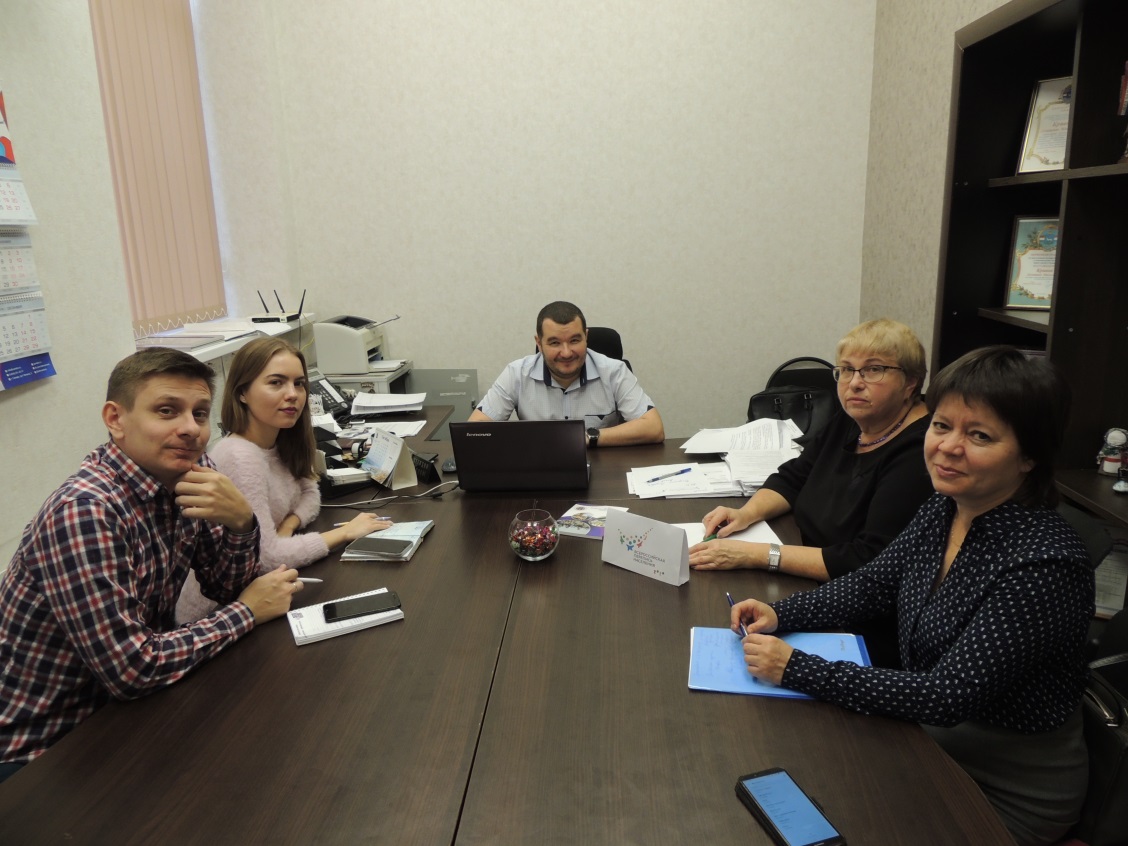 Для молодых людей это возможность поучаствовать в важнейшем статистическом обследовании десятилетия, получить интересный опыт и подзаработать! После небольшого обучения (всего 3 дня по 5 часов) Самарастат заключит с переписчиком трудовой договор, а инструкторы введут в курс дела. Эту работу можно совмещать с учебой или основной трудовой деятельностью. Стать переписчиком может любой житель России от 18 лет и старше, открытый к общению и владеющий навыками работы с планшетным компьютером. Узнать все подробности и записаться на обучение можно в одном из подразделений Самарастата в городских округах и муниципальных районах Самарской области. Контакты специалистов приведены здесь: https://samarastat.gks.ru/contactsСообщества ВПН-2020 в социальных сетях:https://www.facebook.com/strana2020 https://vk.com/strana2020 https://ok.ru/strana2020 https://www.instagram.com/strana2020 youtube.com